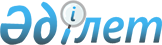 О внесении изменений в решение Исатайского районного маслихата от 11 января 2019 года № 208-VI "Об утверждении бюджета сельских округов Исатайского района на 2019-2021 годы"Решение Исатайского районного маслихата Атырауской области от 4 декабря 2019 года № 276-VI. Зарегистрировано Департаментом юстиции Атырауской области 11 декабря 2019 года № 4536
      В соответствии со статьей 109-1 Бюджетного кодекса Республики Казахстан от 4 декабря 2008 года, статьей 6 Закона Республики Казахстан от 23 января 2001 года "О местном государственном управлении и самоуправлении в Республике Казахстан" и рассмотрев предложение акимата района об уточнении бюджета сельских округов на 2019-2021 годы, Исатайский районный маслихат РЕШИЛ:
      1. Внести в решение районного маслихата от 11 января 2019 года № 208-VI "Об утверждении бюджета сельских округов Исатайского района на 2019-2021 годы" (зарегистрировано в реестре государственной регистрации нормативных правовых актов за № 4330, опубликовано 21 января 2019 года в эталонном контрольном банке нормативных правовых актов Республики Казахстан) следующие изменения:
      в пункте 1:
      в подпункте 1):
      цифры "633 407" заменить цифрами "648 312";
      цифры "27 921" заменить цифрами "33 978";
      цифры "841" заменить цифрами "68";
      цифры "604 645" заменить цифрами "614 266".
      в подпункте 2):
      цифры "640 567" заменить цифрами "655 472".
      в пункте 2:
      в подпункте 1):
      цифры "143 832" заменить цифрами "146 976";
      цифры "151" заменить цифрами "68";
      цифры "138 049" заменить цифрами "141 276".
      в подпункте 2):
      цифры "145 879" заменить цифрами "149 023".
      в пункте 3:
      в подпункте 1):
      цифры "159 065" заменить цифрами "168 841";
      цифры "4 654" заменить цифрами "7 022";
      цифры "108" заменить цифрами "300";
      цифры "154 303" заменить цифрами "161 519".
      в подпункте 2):
      цифры "161 257" заменить цифрами "171 033".
      в пункте 4:
      в подпункте 1):
      цифры "174 062" заменить цифрами "175 209";
      цифры "6 405" заменить цифрами "14 941";
      цифры "170" заменить цифрами "22";
      цифры "167 487" заменить цифрами "160 246".
      в подпункте 2):
      цифры "176 526" заменить цифрами "177 673".
      в пункте 6:
      цифры "356 858" заменить цифрами "369 681";
      цифры "33 891" заменить цифрами "34 593";
      цифры "56 289" заменить цифрами "60 370";
      цифры "51 618" заменить цифрами "49 070";
      цифры "45 802" заменить цифрами "53 337";
      цифры "9 000" заменить цифрами "9 077";
      цифры "109 712" заменить цифрами "112 147";
      цифры "5 176" заменить цифрами "5 717".
      2. Приложения 1, 4, 7, 10 указанного решения изложить в новой редакции согласно приложениям 1, 2, 3, 4 к настоящему решению.
      3. Контроль за исполнением настоящего решения возложить на постоянную комиссию (А. Рахметов) Исатайского районного маслихата по вопросам бюджета, финансов, экономики, развитию предпринимательства, аграрии и экологии.
      4. Настоящее решение вводится в действие с 1 января 2019 года. Бюджет Аккистауского сельского округа на 2019 год Бюджет Жанбайского сельского округа на 2019 год Бюджет Камыскалинского сельского округа на 2019 год Бюджет Тущыкудыкского сельского округа на 2019 год
					© 2012. РГП на ПХВ «Институт законодательства и правовой информации Республики Казахстан» Министерства юстиции Республики Казахстан
				
      Председатель внеочередной
XLV сессии районного маслихата

Мутянова Л.

      Секретарь районного маслихата

Муханбеталиев Н.
Приложение 1 к решению сессии районного маслихата от 4 декабря 2019 года № 276-VI "О внесении изменений и дополнений в решение Исатайского районного маслихата от 11 января 2019 года № 208- VI "Об утверждении бюджета сельских округов Исатайского района на 2019-2021 годы"Приложение 1 к решению сессии районного маслихата от 11 января 2019 года № 208–VI "Об утверждении бюджета сельских округов Исатайского района на 2019-2021 годы"
Категория
Категория
Категория
Категория
Сумма (тыс.тенге)
Класс
Класс
Класс
Сумма (тыс.тенге)
Подкласс
Подкласс
Сумма (тыс.тенге)
Наименование
Сумма (тыс.тенге)
I.Доходы
648 312
1
Налоговые поступления
33 978
01
Подоходный налог
18 307
2
Индивидуальный подоходный налог
18 307
04
Hалоги на собственность
15 671
1
Hалоги на имущество
768
3
Земельный налог
466
4
Hалог на транспортные средства
14 437
2
Неналоговые поступления
68
01
Доходы от государственной собственности
68
5
Доходы от аренды имущества, находящегося в государственной собственности
68
3
Поступления от продажи основного капитала
0
4
Поступления трансфертов 
614 266
02
Трансферты из вышестоящих органов государственного управления
614 266
3
Трансферты из районного (города областного значения) бюджета
614 266
Функциональная группа
Функциональная группа
Функциональная группа
Функциональная группа
Функциональная группа
Сумма (тыс тенге)
Функциональная подгруппа
Функциональная подгруппа
Функциональная подгруппа
Функциональная подгруппа
Сумма (тыс тенге)
Администратор бюджетных программ
Администратор бюджетных программ
Администратор бюджетных программ
Сумма (тыс тенге)
Бюджетная программа
Бюджетная программа
Сумма (тыс тенге)
Наименование
ІІ Расходы
655 472
1
Государственные услуги общего характера
156 032
01
Представительные, исполнительные и другие органы, выполняющие общие функции государственного управления
156 032
124
Аппарат акима города районного значения, села, поселка, сельского округа
156 032
001
Услуги по обеспечению деятельности акима города районного значения, села, поселка, сельского округа
48 120
022
Капитальные расходы государственного органа 
107 912
4
Образование
358 989
01
Дошкольное воспитание и обучение
358 989
124
Аппарат акима города районного значения, села, поселка, сельского округа
358 989
004
Дошкольное воспитание и обучение и организация медицинского обслуживания в организациях дошкольного воспитания и обучения
295 612
041
Реализация государственного образовательного заказа в дошкольных организациях образования
63 377
6
Социальная помощь и социальное обеспечение
2 988
02
Социальная помощь
2 988
124
Аппарат акима города районного значения, села, поселка, сельского округа
2 988
003
Оказание социальной помощи нуждающимся гражданам на дому
2 988
7
Жилищно-коммунальное хозяйство
128 838
02
Коммунальное хозяйство
11 813
124
Аппарат акима города районного значения, села, поселка, сельского округа
11 813
014
Организация водоснабжения населенных пунктов
11 813
03
Благоустройство населенных пунктов
117 025
124
Аппарат акима города районного значения, села, поселка, сельского округа
117 025
008
Освещение улиц населенных пунктов
25 500
009
Обеспечение санитарии населенных пунктов
36 188
011
Благоустройство и озеленение населенных пунктов
55 337
13
Прочие
8 625
09
Прочие
8 625
124
Аппарат акима города районного значения, села, поселка, сельского округа
8 625
040
Реализация мероприятий для решения вопросов обустройства населенных пунктов в реализацию мер по содействию экономическому развитию регионов в рамках Программы развития регионов до 2020 года
8 625
V.Дефицит (профицит) бюджета
- 7 160
VI.Финансирование дефицита (использование профицита) бюджета
7 160
Категория
Категория
Категория
Категория
Сумма (тыс.тенге)
Класс
Класс
Класс
Сумма (тыс.тенге)
Подкласс
Подкласс
Сумма (тыс.тенге)
Наименование
Сумма (тыс.тенге)
8
Используемые остатки бюджетных средств
7 160
01
Остатки бюджетных средств
7 160
1
Свободные остатки бюджетных средств
7 160Приложение 2 к решению сессии районного маслихата от 4 декабря 2019 года № 276-VI "О внесении изменений и дополнений в решение Исатайского районного маслихата от 11 января 2019 года № 208- VI "Об утверждении бюджета сельских округов Исатайского района на 2019-2021 годы"Приложение 4 к решению сессии районного маслихата от 11 января 2019 года № 208–VI "Об утверждении бюджета сельских округов Исатайского района на 2019-2021 годы"
Категория
Категория
Категория
Категория
Сумма (тыс.тенге)
Класс
Класс
Класс
Сумма (тыс.тенге)
Подкласс
Подкласс
Сумма (тыс.тенге)
Наименование
Сумма (тыс.тенге)
I.Доходы
146 976
1
Налоговые поступления
5 632
01
Подоходный налог
1 706
2
Индивидуальный подоходный налог
1 706
04
Hалоги на собственность
3 926
1
Hалоги на имущество
55
3
Земельный налог
136
4
Hалог на транспортные средства
3 735
2
Неналоговые поступления
68
01
Доходы от государственной собственности
68
5
Доходы от аренды имущества, находящегося в государственной собственности
68
3
Поступления от продажи основного капитала
0
4
Поступления трансфертов 
141 276
02
Трансферты из вышестоящих органов государственного управления
141 276
3
Трансферты из районного (города областного значения) бюджета
141 276
Функциональная группа
Функциональная группа
Функциональная группа
Функциональная группа
Функциональная группа
Сумма (тыс тенге)
Функциональная подгруппа
Функциональная подгруппа
Функциональная подгруппа
Функциональная подгруппа
Сумма (тыс тенге)
Администратор бюджетных программ
Администратор бюджетных программ
Администратор бюджетных программ
Сумма (тыс тенге)
Бюджетная программа
Бюджетная программа
Сумма (тыс тенге)
Наименование
ІІ Расходы
149 023
1
Государственные услуги общего характера
33 327
01
Представительные, исполнительные и другие органы, выполняющие общие функции государственного управления
33 327
124
Аппарат акима города районного значения, села, поселка, сельского округа
33 327
001
Услуги по обеспечению деятельности акима города районного значения, села, поселка, сельского округа
33 327
4
Образование
72 903
01
Дошкольное воспитание и обучение
72 903
124
Аппарат акима города районного значения, села, поселка, сельского округа
72 903
004
Дошкольное воспитание и обучение и организация медицинского обслуживания в организациях дошкольного воспитания и обучения
48 371
041
Реализация государственного образовательного заказа в дошкольных организациях образования
24 532
6
Социальная помощь и социальное обеспечение
2 226
02
Социальная помощь
2 226
124
Аппарат акима города районного значения, села, поселка, сельского округа
2 226
003
Оказание социальной помощи нуждающимся гражданам на дому
2 226
7
Жилищно-коммунальное хозяйство
15 473
02
Коммунальное хозяйство
13 991
124
Аппарат акима города районного значения, села, поселка, сельского округа
13 991
014
Организация водоснабжения населенных пунктов
13 991
03
Благоустройство населенных пунктов
1 482
124
Аппарат акима города районного значения, села, поселка, сельского округа
1 482
008
Освещение улиц населенных пунктов
812
009
Обеспечение санитарии населенных пунктов
350
011
Благоустройство и озеленение населенных пунктов
320
8
Культура, спорт, туризм и информационное пространство
22 189
01
Деятельность в области культуры
22 189
124
Аппарат акима района в городе, города районного значения, поселка, села, сельского округа
22 189
006
Поддержка культурно-досуговой работы на местном уровне
22 189
13
Прочие
2 905
09
Прочие
2 905
124
Аппарат акима города районного значения, села, поселка, сельского округа
2 905
040
Реализация мероприятий для решения вопросов обустройства населенных пунктов в реализацию мер по содействию экономическому развитию регионов в рамках Программы развития регионов до 2020 года
2 905
V.Дефицит (профицит) бюджета
-2 047
VI.Финансирование дефицита (использование профицита) бюджета
2 047
Категория
Категория
Категория
Категория
Сумма (тыс.тенге)
Класс
Класс
Класс
Сумма (тыс.тенге)
Подкласс
Подкласс
Сумма (тыс.тенге)
Наименование
Сумма (тыс.тенге)
8
Используемые остатки бюджетных средств
2 047
01
Остатки бюджетных средств
2 047
1
Свободные остатки бюджетных средств
2 047Приложение 3 к решению сессии районного маслихата от 4 декабря 2019 года № 276-VI "О внесении изменений и дополнений в решение Исатайского районного маслихата от 11 января 2019 года № 208- VI "Об утверждении бюджета сельских округов Исатайского района на 2019-2021 годы"Приложение 7 к решению сессии районного маслихатаот 11 января 2019 года № 208–VI "Об утверждении бюджета сельских округов Исатайского района на 2019-2021 годы"
Категория
Категория
Категория
Категория
Сумма (тыс.тенге)
Класс
Класс
Класс
Сумма (тыс.тенге)
Подкласс
Подкласс
Сумма (тыс.тенге)
Наименование
Сумма (тыс.тенге)
I.Доходы
168 841
1
Налоговые поступления
7 022
01
Подоходный налог
3 718
2
Индивидуальный подоходный налог
3 718
04
Hалоги на собственность
3 304
1
Hалоги на имущество
138
3
Земельный налог
166
4
Hалог на транспортные средства
3 000
2
Неналоговые поступления
300
01
Доходы от государственной собственности
300
5
Доходы от аренды имущества, находящегося в государственной собственности
300
3
Поступления от продажи основного капитала
0
4
Поступления трансфертов 
161 519
02
Трансферты из вышестоящих органов государственного управления
161 519
3
Трансферты из районного (города областного значения) бюджета
161 519
Функциональная группа
Функциональная группа
Функциональная группа
Функциональная группа
Функциональная группа
Сумма (тыс тенге)
Функциональная подгруппа
Функциональная подгруппа
Функциональная подгруппа
Функциональная подгруппа
Сумма (тыс тенге)
Администратор бюджетных программ
Администратор бюджетных программ
Администратор бюджетных программ
Сумма (тыс тенге)
Бюджетная программа
Бюджетная программа
Сумма (тыс тенге)
Наименование
ІІ Расходы
171 033
1
Государственные услуги общего характера
33 192
01
Представительные, исполнительные и другие органы, выполняющие общие функции государственного управления
33 192
124
Аппарат акима города районного значения, села, поселка, сельского округа
33 192
001
Услуги по обеспечению деятельности акима города районного значения, села, поселка, сельского округа
27 192
032
Капитальные расходы подведомственных государственных учреждений и организаций
6 000
4
Образование
81 433
01
Дошкольное воспитание и обучение
81 433
124
Аппарат акима города районного значения, села, поселка, сельского округа
81 433
004
Дошкольное воспитание и обучение и организация медицинского обслуживания в организациях дошкольного воспитания и обучения
81 433
6
Социальная помощь и социальное обеспечение
1 661
02
Социальная помощь
1 661
124
Аппарат акима города районного значения, села, поселка, сельского округа
1 661
003
Оказание социальной помощи нуждающимся гражданам на дому
1 661
7
Жилищно-коммунальное хозяйство
11 443
02
Коммунальное хозяйство
8 778
124
Аппарат акима города районного значения, села, поселка, сельского округа
8 778
014
Организация водоснабжения населенных пунктов
8 778
03
Благоустройство населенных пунктов
2 665
124
Аппарат акима города районного значения, села, поселка, сельского округа
2 665
008
Освещение улиц населенных пунктов
1 945
009
Обеспечение санитарии населенных пунктов
320
011
Благоустройство и озеленение населенных пунктов
400
8
Культура, спорт, туризм и информационное пространство
39 644
01
Деятельность в области культуры
39 644
124
Аппарат акима района в городе, города районного значения, поселка, села, сельского округа
39 644
006
Поддержка культурно-досуговой работы на местном уровне
39 644
13
Прочие
3 660
09
Прочие
3 660
124
Аппарат акима города районного значения, села, поселка, сельского округа
3 660
040
Реализация мероприятий для решения вопросов обустройства населенных пунктов в реализацию мер по содействию экономическому развитию регионов в рамках Программы развития регионов до 2020 года
3 660
V.Дефицит (профицит) бюджета
-2 192
VI.Финансирование дефицита (использование профицита) бюджета
2 192
Категория
Категория
Категория
Категория
Сумма (тыс.тенге)
Класс
Класс
Класс
Сумма (тыс.тенге)
Подкласс
Подкласс
Сумма (тыс.тенге)
Наименование
Сумма (тыс.тенге)
8
Используемые остатки бюджетных средств
2 192
01
Остатки бюджетных средств
2 192
1
Свободные остатки бюджетных средств
2 192Приложение 4 к решению сессии районного маслихата от 4 декабря 2019 года № 276-VI "О внесении изменений и дополнений в решение Исатайского районного маслихата от 11 января 2019 года № 208- VI "Об утверждении бюджета сельских округов Исатайского района на 2019-2021 годы"Приложение 10 к решению сессии районного маслихата от 11 января 2019 года № 208–VI"Об утверждении бюджета сельских округов Исатайского района на 2019-2021 годы"
Категория
Категория
Категория
Категория
Сумма (тыс.тенге)
Класс
Класс
Класс
Сумма (тыс.тенге)
Подкласс
Подкласс
Сумма (тыс.тенге)
Наименование
Сумма (тыс.тенге)
I.Доходы
175 209
1
Налоговые поступления
14 941
01
Подоходный налог
8 533
2
Индивидуальный подоходный налог
8 533
04
Hалоги на собственность
6 408
1
Hалоги на имущество
308
3
Земельный налог
240
4
Hалог на транспортные средства
5 860
2
Неналоговые поступления
22
01
Доходы от государственной собственности
22
5
Доходы от аренды имущества, находящегося в государственной собственности
22
3
Поступления от продажи основного капитала
0
4
Поступления трансфертов 
160 246
02
Трансферты из вышестоящих органов государственного управления
160 246
3
Трансферты из районного (города областного значения) бюджета
160 246
Функциональная группа
Функциональная группа
Функциональная группа
Функциональная группа
Функциональная группа
Сумма (тыс тенге)
Функциональная подгруппа
Функциональная подгруппа
Функциональная подгруппа
Функциональная подгруппа
Сумма (тыс тенге)
Администратор бюджетных программ
Администратор бюджетных программ
Администратор бюджетных программ
Сумма (тыс тенге)
Бюджетная программа
Бюджетная программа
Сумма (тыс тенге)
Наименование
ІІ Расходы
177 673
1
Государственные услуги общего характера
52 649
01
Представительные, исполнительные и другие органы, выполняющие общие функции государственного управления
52 649
124
Аппарат акима города районного значения, села, поселка, сельского округа
52 649
001
Услуги по обеспечению деятельности акима города районного значения, села, поселка, сельского округа
40 623
022
Капитальные расходы государственного органа 
6 875
032
Капитальные расходы подведомственных государственных учреждений и организаций
5 151
4
Образование
80 964
01
Дошкольное воспитание и обучение
80 964
124
Аппарат акима города районного значения, села, поселка, сельского округа
80 964
004
Дошкольное воспитание и обучение и организация медицинского обслуживания в организациях дошкольного воспитания и обучения
55 410
041
Реализация государственного образовательного заказа в дошкольных организациях образования
25 554
6
Социальная помощь и социальное обеспечение
2 622
02
Социальная помощь
2 622
124
Аппарат акима города районного значения, села, поселка, сельского округа
2 622
003
Оказание социальной помощи нуждающимся гражданам на дому
2 622
7
Жилищно-коммунальное хозяйство
7 285
02
Коммунальное хозяйство
5 522
124
Аппарат акима города районного значения, села, поселка, сельского округа
5 522
014
Организация водоснабжения населенных пунктов
5 522
03
Благоустройство населенных пунктов
1 763
124
Аппарат акима города районного значения, села, поселка, сельского округа
1 763
008
Освещение улиц населенных пунктов
993
009
Обеспечение санитарии населенных пунктов
370
011
Благоустройство и озеленение населенных пунктов
400
8
Культура, спорт, туризм и информационное пространство
29 408
01
Деятельность в области культуры
29 408
124
Аппарат акима района в городе, города районного значения, поселка, села, сельского округа
29 408
006
Поддержка культурно-досуговой работы на местном уровне
29 408
13
Прочие
4 745
09
Прочие
4 745
124
Аппарат акима города районного значения, села, поселка, сельского округа
4 745
040
Реализация мероприятий для решения вопросов обустройства населенных пунктов в реализацию мер по содействию экономическому развитию регионов в рамках Программы развития регионов до 2020 года
4 745
V.Дефицит (профицит) бюджета
-2 464
VI.Финансирование дефицита (использование профицита) бюджета
2 464
Категория
Категория
Категория
Категория
Сумма (тыс.тенге)
Класс
Класс
Класс
Сумма (тыс.тенге)
Подкласс
Подкласс
Сумма (тыс.тенге)
Наименование
Сумма (тыс.тенге)
8
Используемые остатки бюджетных средств
2 464
01
Остатки бюджетных средств
2 464
1
Свободные остатки бюджетных средств
2 464